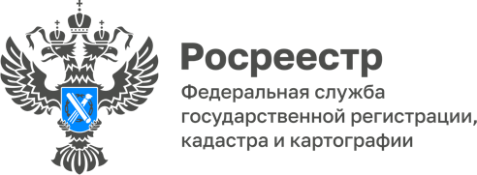 Горячая линия: Реализация прав участников долевого строительства при банкротстве организаций – застройщиков2 ноября (четверг) с 11.00 до 12.00 Управление Росреестра по Красноярскому краю проведет горячую линию о правах дольщиков при банкротстве строительных компаний.Что делать дольщику в случае банкротства застройщика? Может ли дольщик вместо квартиры получить денежную компенсацию?Какова роль Фонда развития территорий в процедуре банкротства застройщика?На эти и другие вопросы ответят специалисты Управления Росреестра по Красноярскому краю.Телефон «горячей линии»: (391) 226-55-13Анонс  подготовленУправлением Росреестра по Красноярскому краю Контакты для СМИ: тел.: (391)2-226-756 е-mail: pressa@r24.rosreestr.ru«ВКонтакте» http://vk.com/to24.rosreestrTelegram https://t.me/Rosreestr_krsk24Одноклассники https://ok.ru/to24.rosreestrRuTube https://rutube.ru/channel/30409991/